BASIL HAVENS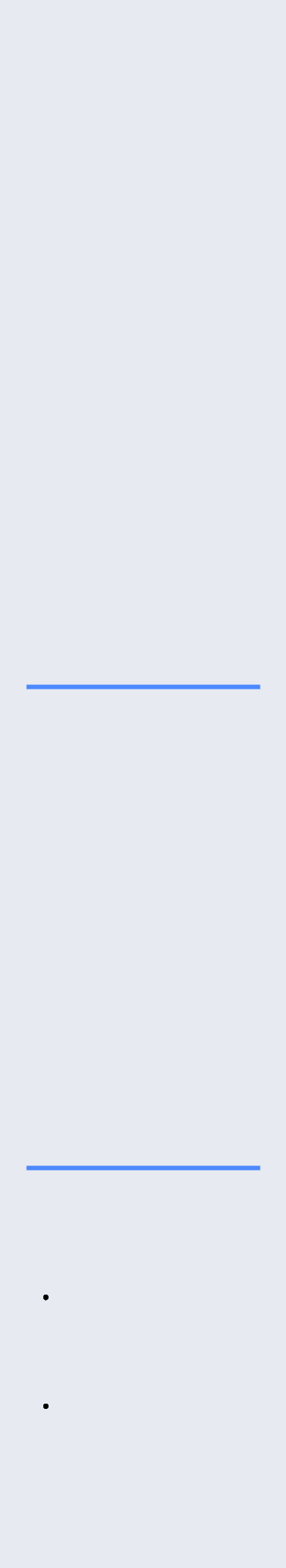 ANDROIDDEVELOPERbasilhavens@yahoo.com206-880-1713 Fort Worth, TXPortfolio | Video LinkedIn | GitHubExperienced Android developer looking for ways to bring the world closer together with great mobile apps. On-point communication within diverse teams while also working well independently. Thrilled to continue delivering quality apps for you!SkillsAndroid, Animations,Coroutines,Custom Views,Data Binding, Debugging,Design Patterns,Espresso, Firebase,GitHub, Gradle, Java,JSON, JUnit, JVM,Kotlin, Live Data,MVVM, Picasso, Room,SQLite, Notifications,OAuth2, REST APIs,Recycler Views, Retrofit,UI, Unit TestingVolunteeringLambda School ·Meetup Coordinator ·04/2019 - Present Seattle, WAAttract speakers tomonthly meetupsfor students andalumniCoordinate activitiesthrough polls,feedback, andseasonal suitabilityApps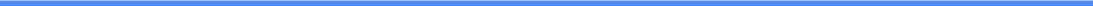 Treasure Hunt	04/2020Android app for CS concepts like blockchain, BFS, and 8-bit CPU programmingAndroid Studio | Kotlin | Retrofit | Fragments | Coroutines | Room | PicassoHidden computer science concepts like blockchain and breadth-first search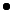 Drew map using a custom view directly on the canvasListened asynchronously for the completion of work using callbacksCommunity Calendar	12/2019 - 02/2020App to empower local organizers to push events to their communities [Play Store] Android Studio | Kotlin | MVVM | Room | OkHttp | Picasso | Espresso | Auth0Executed in 2 months with a cross-functional team: 3 Android & 6 Web/UX/iOSPlanned extensively with mockups, Trello user stories, research, & UX guidance Pair-programmed, built up the UI and dialog fragment along with action intentsApp for daily activity logging in 8 categories like sleep time and workout regimens Android Studio | Java | Firebase | Live Data | OpenWeatherMap API | Drawer Layout     Contributed solely to this original idea which can also support multiple usersRefreshed weather data to log activity notes regardless of locationIntegrated Google login, animated GIFs, cloud persistence, and sound effectsApp to show a character quote from the animated TV show The Simpsons Android Studio | Java | JSON | OAuth2 | Fragments | RecyclerViewsSolely responsible for the frontend for the team working on the backendImplemented login screen to the backend using OAUTH2 authentication Featuring search capability and quote generation via Machine LearningEmploymentAndroid Developer – Kroger Technology	Remote - 06/2020 - PresentInvestigate and eliminate crashesRefactor the fragments, ViewModels, and UIAndroid Developer – Edison Interactive	Remote - 06/2020 - 04/2021Created a full-featured music module using radio.com (Audacy) API in an Android appImplemented Android canvas, RxJava, coroutines, and GPS data into a golfing appAndroid Development Team Lead - Lambda School	Remote - 07/2019 - 11/2019Developed Android applications using Java and Kotlin for use in tandemTaught Android development with Kotlin and Java in instructional power hoursReviewed code submissions via GitHub and provided feedback and suggestionsContracting - at NanoString, Chess4Life, Zenith...	Bellevue, WA - 01/2012 - 03/2019Worked in contracting roles as IT Technician, Chess Coach, and CourierEducationAndroid Development 2020A 9-month computer science & software engineering academy that provided an immersive hands-on curriculum with a track focused on Android developmentBA Germanics & European Studies 2014Health Chaser05/2019Simpsons Says04/2019Lambda School03/2019 - 04/2020University of Washington06/2012 - 06/2014